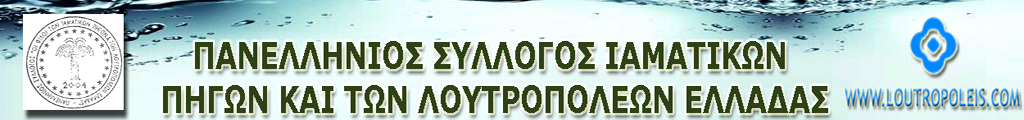                                         ΠΡΟΣΦΟΡΑ ΤΟ ΑΜΥΓΔΑΛΟ ΠΡΟΣ ΠΑΝΕΛΛΗΝΙΟ ΣΥΛΛΟΓΟΣ ΙΑΜΑΤΙΚΩΝ ΠΗΓΩΝ ΚΑΙ ΛΟΥΤΡΟΠΟΛΕΩΝ ΕΛΛΑΔΑΣ  ΠΡΟΣΦΕΡΩ ΣΧΕΤΙΚΑ ΜΕ ΤΗΝ ΕΚΔΗΛΩΣΗ ΤΟΥ ΣΤΟ ΠΛΑΝΗΤΑΡΙΟ ΘΕΡΜΗΣ 10/2/2023 ΤΡΕΙΣ ΤΡΙΑΔΕΣ ΚΡΑΣΙΑ ΤΟΥ ΚΑΤΑΣΤΗΜΑΤΟΣ ΤΣΙΚΟΥΡΙΚΑΣ ΑΘΑΝΑΣΙΟΣΑ (ΑΜΥΔΑΛΟ )  ΚΑΘΕ ΛΑΧΝΟΣ ΘΑ ΕΧΕΙ ΜΙΑ ΤΡΙΑΔΑ ΚΡΑΣΙΑ  · Εταιρεία λιανικής πώλησηςΜαρκου μποτσαρη 48, Thessaloníki, Greece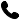 697 438 9120ΚΑΘΕ ΛΑΧΝΩΣ ΚΕΡΔΙΖΕΙ ΜΙΑ ΤΡΙΑΔΑ ΚΡΑΣΙΑ ΤΑ ΟΠΟΙΑ ΘΑ ΠΑΡΑΛΑΒΗ ΑΠΟ ΤΟ ΚΑΤΑΣΤΗ ΜΑΣ                    ΓΙΑ ΤΟ ΚΑΤΑΣΤΗΜΑ ΑΜΥΓΔΑΛΟ 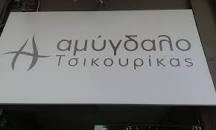                                                                             ΑΘΑΝΑΣΙΟΣ ΤΣΙΚΟΥΡΙΚΑΣ ΜΕΛΟΣ ΤΟΥ  Δ.Σ. ΓΙΑ ΤΟΝ ΠΑΝΕΛΛΗΝΙΟ ΣΥΛΛΟΓΟ  ΙΑΜΑΤΙΚΩΝ ΠΗΓΩΝ Ο ΠΡΟΕΔΡΟΣ  ΑΝΕΣΤΗΣ ΑΝΑΣΤΑΣΙΑΔΗΣ                 ΘΕΣΣΑΛΟΝΙΚΗ  15/21/2023 